VIGNESH J K seeking opportunities in Logistics | procurement | facilities management | administrationSeeking an opportunity to contribute my management, supervision and administrative skillsSeeking an opportunity to learn and growSeeking mutual growth and success experience 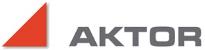 FRC OPERATORAktor Facility Management, Qatar     	December 2015 – June 2016Adding assets in the Pirana CMMSCreating the CM's & PPM's. (Corrective Maintenance and Planning Preventive Maintenance)Creating Work OrdersPrepare the Daily report, Weekly report and Monthly reportCreating ChecklistADMINISTRATION | ACCOUNTSSales Tax Consultants & Practitioners, IndiaSeptember 2014 - November 2015Creating and maintaining filing systemsResolves administrative problems by coordinating preparation of reports, analyzing data, and identifying solutionsOrganizing travel for staffOrdering and maintaining stationery and equipmentAnswering the phonesAudit InternGiriraj & Associates, IndiaMarch 2014 - June 2014Assisting on audits, mainly at client sitesAssist in administrative dutiesWillingness to travel for out-of-town engagementsSupport organization and function initiativeADMINISTRATION | ACCOUNTS (Worked regular part-time during University Education)La Mirban Beach Resort, IndiaFebruary 2012 - January 2014Creating and maintaining filing systemsInteract with guests in a polite and friendly manner, answering queries and attending to their needs							(Continued on next page)			Issue room keys and escort instructions to bellhopsKeep records of room availability and guests' accounts, manually or using computers.Compute bills, collect payments, and make change for guests.Arrange tours, taxis, or restaurant reservations for customers.Contact housekeeping or maintenance staff when guests report problems. education  other info State level Track and Field AthleteComputer Proficient personal details Date of Birth	: 30th March, 1993Nationality	: IndianLanguages Known	: English, Malayalam and Tamil Interests	: Football, Music and TravelJob Seeker First Name / CV No: 781860Click to send CV No & get contact details of candidate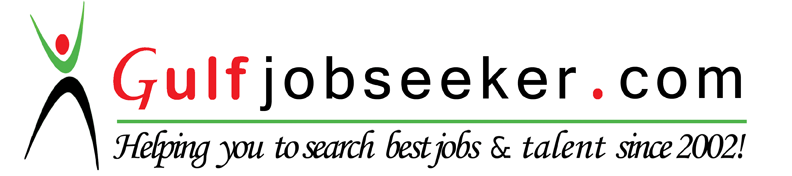 Bachelor of CommerceUniversity of KeralaSN College, Kollam2011 - 2014Diploma in Sales Tax PracticeTax Study CentreIndia2014Certification in Organizational SAP-ERPG-Tec Education, IndiaSAP ERPKA for Accounts PayableKA for Accounts ReceivableKA for Management Accounting2014Primavera CertificationCADD Centre, India2014Tally ERP 9.0Tax Study Centre2014